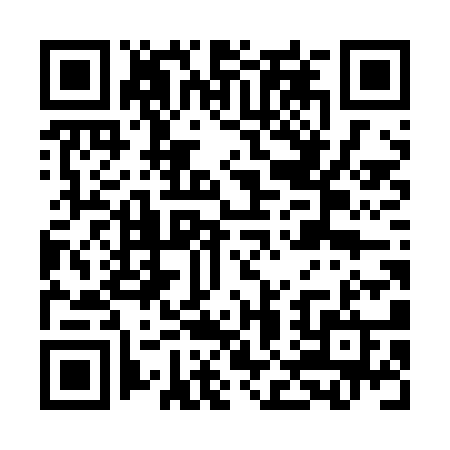 Ramadan times for Kuleva, BulgariaMon 11 Mar 2024 - Wed 10 Apr 2024High Latitude Method: Angle Based RulePrayer Calculation Method: Muslim World LeagueAsar Calculation Method: HanafiPrayer times provided by https://www.salahtimes.comDateDayFajrSuhurSunriseDhuhrAsrIftarMaghribIsha11Mon5:105:106:4312:354:406:276:277:5512Tue5:085:086:4212:354:416:286:287:5613Wed5:065:066:4012:344:426:296:297:5814Thu5:055:056:3812:344:436:316:317:5915Fri5:035:036:3612:344:446:326:328:0016Sat5:015:016:3512:344:456:336:338:0117Sun4:594:596:3312:334:466:346:348:0318Mon4:574:576:3112:334:476:356:358:0419Tue4:554:556:3012:334:486:366:368:0520Wed4:534:536:2812:324:486:386:388:0621Thu4:524:526:2612:324:496:396:398:0822Fri4:504:506:2412:324:506:406:408:0923Sat4:484:486:2312:314:516:416:418:1024Sun4:464:466:2112:314:526:426:428:1225Mon4:444:446:1912:314:536:436:438:1326Tue4:424:426:1712:314:536:446:448:1427Wed4:404:406:1612:304:546:466:468:1628Thu4:384:386:1412:304:556:476:478:1729Fri4:364:366:1212:304:566:486:488:1830Sat4:344:346:1012:294:576:496:498:2031Sun5:325:327:091:295:587:507:509:211Mon5:305:307:071:295:587:517:519:222Tue5:285:287:051:285:597:527:529:243Wed5:265:267:041:286:007:537:539:254Thu5:245:247:021:286:017:557:559:265Fri5:225:227:001:286:017:567:569:286Sat5:205:206:581:276:027:577:579:297Sun5:185:186:571:276:037:587:589:318Mon5:165:166:551:276:047:597:599:329Tue5:145:146:531:266:048:008:009:3410Wed5:125:126:521:266:058:018:019:35